Рачунарски софтвери за симулацију рада електричних колаВежбе на линку https://phet.colorado.edu/sims/html/circuit-construction-kit-dc/latest/circuit-construction-kit-dc_sr.html и кликните на УВОД.

1.вежба Струјно коло серијске везе две сијалице1.вежба – На линку https://phet.colorado.edu/sims/html/circuit-construction-kit-dc/latest/circuit-construction-kit-dc_sr.html урадите струјно коло серијске везе две сијалице, батерије, прекидача, проводника као што је приказано на слици.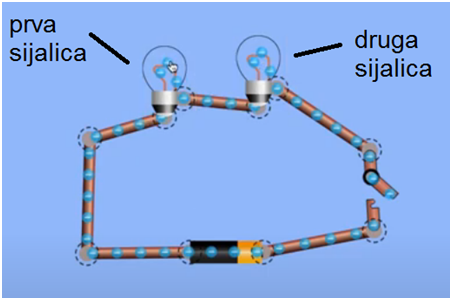 УПУТСТВО ЗА РАД:Подеси вредности на батерији и сијалицама као из табеле испод. Mерним уређајем амперметром на симулацији уради мерења у струјном колу, на батерији, сијалицима и запиши колика је јачина струје (А).  Запиши добијене вредности у колони Амперметар. Запиши закључак.Mерним уређајем волтметром на симулацији уради мерења у струјном колу, на батерији, сијалицима и запиши колика је јачина напона (V).  Запиши добијене вредности у колони Волтметар. Запиши закључак.Табелу нацртајте у свесци, а потом упишите очитане вредности које се траже од вас.	1.вежба Струјно коло серијске везе две сијалице2.вежба Струјно коло паралелне везе три сијалице2.вежба – На линку https://phet.colorado.edu/sims/html/circuit-construction-kit-dc/latest/circuit-construction-kit-dc_sr.html – уради струјно коло паралелне везе три сијалице, батерије, прекидача, проводника као што је приказано на слици.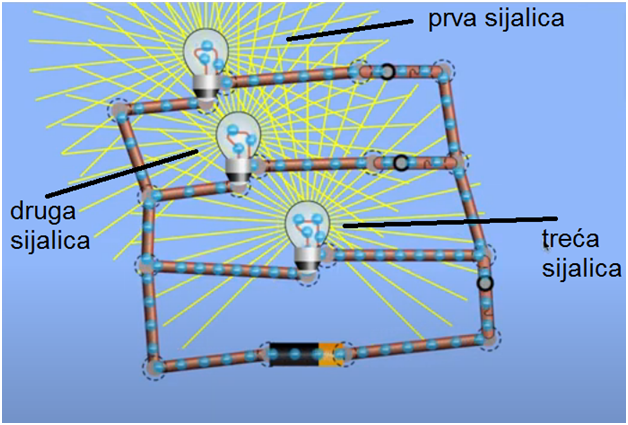 УПУТСТВО ЗА РАД:Подеси вредности на батерији и сијалицама као из табеле испод.Mерним уређајем амперметром на симулацији уради мерења у струјном колу, на батерији, сијалицима и запиши колика је јачина струје (А).  Запиши добијене вредности у колони Амперметар. Запиши закључак.Mерним уређајем волтметром на симулацији уради мерења у струјном колу, на батерији, сијалицима и запиши колика је јачина напона (V).  Запиши добијене вредности у колони Волтметар. Запиши закључак.Табелу нацртајте у свесци, а потом упишите очитане вредности које се траже од вас.		2.вежба Струјно коло паралелне везе три сијалицеВредност на батеријиПрва сијалицаДруга сијалицаАмперметар (А)Волтметар (V)1.ситуација60V30ома30омаВредност на батерији:Вредност на првој сијалици:Вредност на другој сијалици:Вредност на батерији:Вредност на првој сијалици: Вредност на другој сијалици:ЗакључакЗакључакЗакључакЗакључак2.ситуација40V50ома20омаВредност на батерији:Вредност на првој сијалици:Вредност на другој сијалици:Вредност на батерији:Вредност на првој сијалици:Вредност на другој сијалици:ЗакључакЗакључакЗакључакЗакључакВредност на батеријиПрва сијалицаДруга сијалицаТрећа сијалицаАмперметар (А)Волтметар (V)1.ситуација30V40ома40ома40омаВредност на првој сијалици:Вредност на другој сијалици:Вредност на трећој сијалици:Вредност на батерији:Вредност на првој сијалици:Вредност на другој сијалици:Вредност на трећој сијалици:Вредност на батерији:ЗакључакЗакључакЗакључакЗакључакЗакључак2.ситуација10V30ома40ома50омаВредност на првој сијалици:Вредност на другој сијалици:Вредност на трећој сијалици:Вредност на батерији:Вредност на првој сијалици:Вредност на другој сијалици:Вредност на трећој сијалици:Вредност на батерији:ЗакључакЗакључакЗакључакЗакључакЗакључак